Муниципальное автономное дошкольное образовательное учреждение «Детский сад № 1»Тайгинского городского округаСОГЛАШЕНИЕо сотрудничестве и социальном партнёрстве между наставником и наставляемым"01" сентября 2023 г. Данное соглашение устанавливает отношения между Ухарской Надеждой Сергеевной (далее – Наставник), и Смолянниковой Александрой Борисовной, (далее  –  Наставляемый),  совместно  именуемые «Стороны», в связи с их участием в программе наставничества, реализуемой в Муниципальном автономной дошкольном образовательном учреждении «Детский сад № 1» Тайгинского городского округа, (далее – Целевая модель наставничества).Предмет соглашенияСтороны договорились об участии в реализации Целевой модели наставничества через организацию комплекса мероприятий в рамках деятельности наставнической пары (группы).Стороны определили следующие задачи*:повышение	уровня	профессиональных	и	надпрофессиональных компетенций наставляемого;повышение уровня социальной адаптации, наставляемого в коллективе;трансляция личного, профессионального опыта, знаний, умений и навыков наставника;повышение уровня мотивации к самообразованию у наставляемого.Права и обязанности СторонНаставник обязан:Разрабатывать индивидуальный план – комплекс мероприятий в рамках организации работы наставнической пары/группы.Участвовать в реализации Дорожной карты внедрения Целевой модели наставничества образовательной организации (далее - Дорожная карта) в рамках компетенции.Регулярно посещать образовательные события, организованные в рамках обучения наставников.Оказывать всестороннюю помощь и поддержку наставляемому.Предоставлять результаты наставнической работы по запросу куратора.Способствовать развитию информационного освещения реализации системы наставничества в образовательной организации.Внимательно и уважительно относится к наставляемому.Наставник имеет право:Способствовать	своевременному	и	качественному	выполнению поставленных задач наставляемым.Совместно с куратором определять формы работы с наставляемым.Принимать участие в обсуждениях и мероприятиях, направленных на развитие системы наставничества в образовательной организации.Вносить предложения	куратору и руководителю образовательной организации по внесению изменений в Дорожную карту.Привлекать	других	специалистов	для	расширения компетенций наставляемого.Наставляемый обязан:Регулярно	посещать	встречи,	образовательные	события	в	соответствии	с индивидуальным планом.Выполнять своевременно и качественно задачи, поставленные наставником.Внимательно и уважительно относится к наставнику и другим участникам наставнической группы.Наставляемый имеет право:Вносить предложения в индивидуальный план обучения в рамках организации работы наставнической пары/группы.Принимать участие в обсуждениях и мероприятиях, направленных на развитие системы наставничества в образовательной организации.В индивидуальном порядке обращаться к наставнику за советом, помощью по волнующим вопросам.При невозможности установления личного контакта с наставником выходить с ходатайством к руководителю образовательной организации о замене наставника.Заключительные положенияНастоящее Соглашение заключено Сторонами в форме бумажного документа в двух экземплярах, по одному экземпляру для каждой из Сторон.Расторжение	настоящего	Соглашения осуществляется по соглашению Сторон.Расторжение	настоящего	Соглашения в	одностороннем	порядке осуществляется	в	случае систематического	нарушения	условий	п.2 настоящего Соглашения.Настоящее Соглашение вступает в силу со дня его подписания и действует напротяжении 1 года.По истечении срока действия Соглашения, срок может быть продлен по взаимному соглашению сторон.Подписи Сторон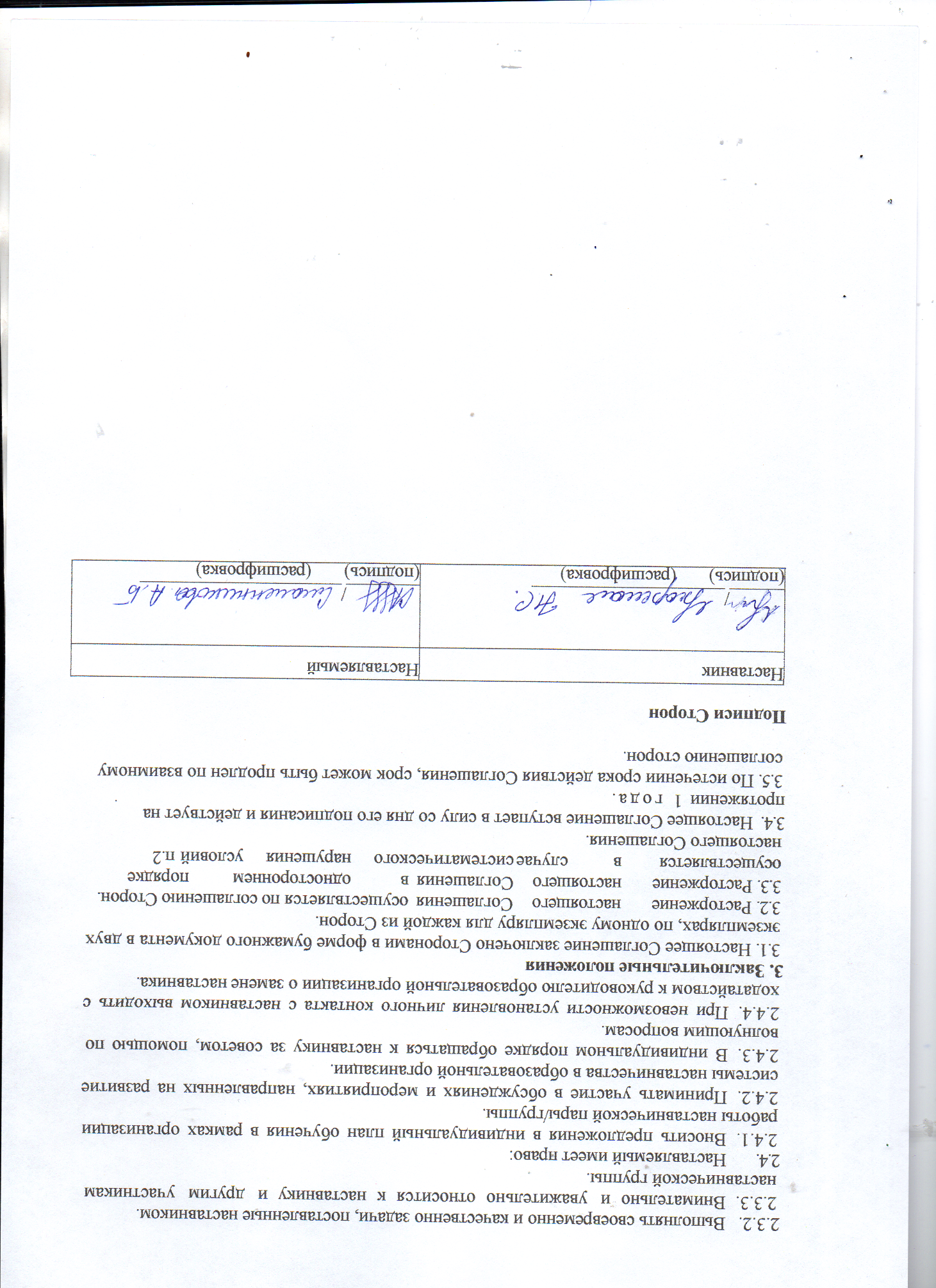 НаставникНаставляемый______/_____________________(подпись)	(расшифровка)________/______________________(подпись)	(расшифровка)